Bracket MF-WL100 80/150Packing unit: 1 pieceRange: K
Article number: 0018.0495Manufacturer: MAICO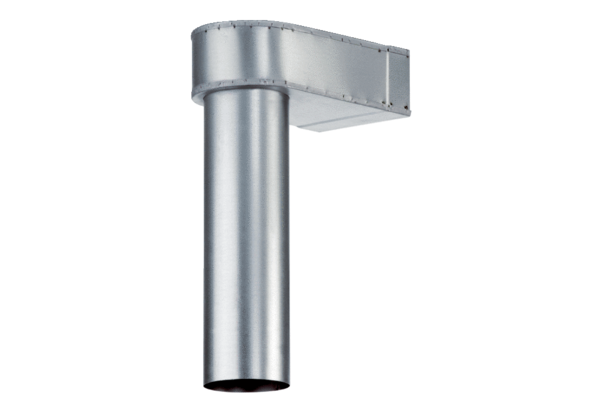 